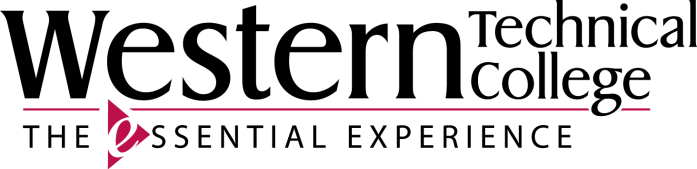 10-102-213 Requirements DocumentationCourse DesignCourse InformationTypes of InstructionPre/CorequisitesTextbookCore AbilitiesProgram OutcomesCourse CompetenciesCourse Learning Plans and Performance Assessment TasksLearning Plan 1 - The Fundamentals of Requirements Documentation and Information ManagementOverview/PurposeBusiness requirements documentation identifies the customer needs and expectations.  The documentation describes, in full detail, the processes that should be implemented.  It is utilized through the entire life cycle to ensure the solution meets the detailed specifications.  It is imperative that requirements are documented in a clear and concise manner.  This learning plan will also examine information management.  Information management includes methods Business Analysts use to organize information, as well as document version control.Target CompetenciesLearning ActivitiesAssessment ActivitiesLearning Plan 2 - Process AnalysisOverview/PurposeProcess analysis assesses a process for efficiency and effectiveness, as well as its ability to identify opportunities for change.  This learning plan will examine the objectives of process analysis, explore process improvement methodologies, and explore tools utilized to improve processes.Target CompetenciesLearning ActivitiesAssessment ActivitiesLearning Plan 3 - Current State and Future State Overview/PurposeCurrent state is an as-is view of the process/program/system.   This view helps gain an understanding of current processes and functionality.  Business Analysts must understand current process/program/system in order to understand why a change is needed and how it can be done.  Future state provides a high-level overview of the vision of change; providing a clear definition of the outcomes that will satisfy business needs.  Future state is important as it ensures the future state of the organization is well-defined, that it is achievable with the resources available, and that key stakeholders have a shared consensus in the vision of the outcome.Target CompetenciesLearning ActivitiesAssessment ActivitiesLearning Plan 4 - Project Risk AssessmentOverview/PurposeThis learning plan analyzes project risk.  It is important to understand the undesirable consequences of internal and external forces on the transition from current state to future state.Target CompetenciesLearning ActivitiesAssessment ActivitiesBusiness Requirements Document (BRD) and ReflectionDirectionsAnalyze the instructor-prepared scenario.::: Step 1 - Prepare a Business Requirements Document (BRD) :::Use the instructor prepared scenario to create a Business Requirements Document (BRD).  Include the following elements in the BRD:Project OverviewScopeCurrent State - Provide a process analysis tool to model the process, plus another method to describe the process.Future State Requirements - Provide a process analysis tool to model the process, plus at least one other method to document the requirements.Assumptions, dependencies, and constraintsRisk Assessment - Explain how you plan to manage the identified risks.ApprovalsVersion Control::: Step 2 - Reflect :::Reflect upon the formation of the Business Requirements Document (BRD).  Include in your reflection:Adherence to scope.Gaps between current state and future state requirements.Expectations for managing identified risks.Ideas for managing changes to requirements.Target Course CompetenciesScoringRating ScaleScoring StandardA minimum of 3 must be earned on all criteria and must meet all met/not met criteria to demonstrate competency.Scoring Guide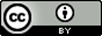 Except where otherwise noted, this work by Western Technical College, Wisconsin Technical College System INTERFACE Consortium is licensed under CC BY 4.0.Third Party marks and brands are the property of their respective holders.  Please respect the copyright and terms of use on any webpage links that may be included in this document.This workforce product was funded by a grant awarded by the U.S. Department of Labor’s Employment and Training Administration. The product was created by the grantee and does not necessarily reflect the official position of the U.S. Department of Labor. The U.S. Department of Labor makes no guarantees, warranties, or assurances of any kind, express or implied, with respect to such information, including any information on linked sites and including, but not limited to, accuracy of the information or its completeness, timeliness, usefulness, adequacy, continued availability, or ownership. This is an equal opportunity program. Assistive technologies are available upon request and include Voice/TTY (771 or 800-947-6644).DescriptionStudents will consolidate and document the requirements they have gathered; with the inclusion of process modeling and defined assumptions, dependencies and constraints. In addition, defined requirements will be compared to project scope to identify any discrepancies.Career ClusterBusiness Management and AdministrationInstructional LevelAssociate Degree CoursesTotal Credits2.00Total Hours36.00Instruction TypeCredits/HoursLecture2 CR / 36 HRPre/Corequisite10102212 Discovery and Needs AnalysisNone1.Demonstrate ability to think critically.2.Make decisions that incorporate the importance of sustainability.3.Use effective communication skills.4.Use technology effectively.1.Demonstrate professional communication in a business environment.2.Incorporate business requirements into the project planning process.1.Explore fundamentals of requirements documentation.Explore fundamentals of requirements documentation.Explore fundamentals of requirements documentation.Linked Core AbilitiesLinked Core AbilitiesLinked Core AbilitiesDemonstrate ability to think critically.Use effective communication skills.Demonstrate ability to think critically.Use effective communication skills.Demonstrate ability to think critically.Use effective communication skills.Linked Program OutcomesLinked Program OutcomesLinked Program OutcomesDemonstrate professional communication in a business environment.Incorporate business requirements into the project planning process.Demonstrate professional communication in a business environment.Incorporate business requirements into the project planning process.Demonstrate professional communication in a business environment.Incorporate business requirements into the project planning process.Assessment StrategiesAssessment StrategiesAssessment Strategies1.1.Written ProductWritten Product1.2.ReflectionReflectionCriteriaCriteriaCriteriaYou will know you are successful when:You will know you are successful when:You will know you are successful when:1.1.You include the project overview.You include the project overview.1.2.Your project overview is clear and concise.Your project overview is clear and concise.1.3.Your project overview aligns with the goals and objectives.Your project overview aligns with the goals and objectives.1.4.You include the scope.You include the scope.1.5.Your scope aligns with the goals and objectives.Your scope aligns with the goals and objectives.1.6.You scope encompasses a time frame and resources required.You scope encompasses a time frame and resources required.1.7.You reflect on adherence to scope.You reflect on adherence to scope.Learning ObjectivesLearning ObjectivesLearning Objectives1.a.Determine the purpose of defining business requirements.Determine the purpose of defining business requirements.1.b.Express the importance of well-defined requirements on project outcomes.Express the importance of well-defined requirements on project outcomes.1.c.Relate the importance of clear, concise documentation.Relate the importance of clear, concise documentation.1.d.Explore the components of business requirements documentation.Explore the components of business requirements documentation.2.Examine information management.Examine information management.Examine information management.Linked Core AbilitiesLinked Core AbilitiesLinked Core AbilitiesDemonstrate ability to think critically.Use effective communication skills.Use technology effectively.Demonstrate ability to think critically.Use effective communication skills.Use technology effectively.Demonstrate ability to think critically.Use effective communication skills.Use technology effectively.Linked Program OutcomesLinked Program OutcomesLinked Program OutcomesDemonstrate professional communication in a business environment.Incorporate business requirements into the project planning process.Demonstrate professional communication in a business environment.Incorporate business requirements into the project planning process.Demonstrate professional communication in a business environment.Incorporate business requirements into the project planning process.Assessment StrategiesAssessment StrategiesAssessment Strategies2.1.Written ProductWritten Product2.2.ReflectionReflectionCriteriaCriteriaCriteriaYou will know you are successful when:You will know you are successful when:You will know you are successful when:2.1.You include approvals.You include approvals.2.2.You include version control.You include version control.2.3.You reflect on ideas for managing changes to requirements.You reflect on ideas for managing changes to requirements.Learning ObjectivesLearning ObjectivesLearning Objectives2.a.Explore methods for organizing business analyst information.Explore methods for organizing business analyst information.2.b.Determine how change will be managed.Determine how change will be managed.2.c.Investigate legal and/or regulatory issues relative to information usage and storage.Investigate legal and/or regulatory issues relative to information usage and storage.3.Explore process analysis.Explore process analysis.Explore process analysis.Linked Core AbilitiesLinked Core AbilitiesLinked Core AbilitiesDemonstrate ability to think critically.Make decisions that incorporate the importance of sustainability.Use effective communication skills.Use technology effectively.Demonstrate ability to think critically.Make decisions that incorporate the importance of sustainability.Use effective communication skills.Use technology effectively.Demonstrate ability to think critically.Make decisions that incorporate the importance of sustainability.Use effective communication skills.Use technology effectively.Linked Program OutcomesLinked Program OutcomesLinked Program OutcomesDemonstrate professional communication in a business environment.Incorporate business requirements into the project planning process.Demonstrate professional communication in a business environment.Incorporate business requirements into the project planning process.Demonstrate professional communication in a business environment.Incorporate business requirements into the project planning process.Assessment StrategiesAssessment StrategiesAssessment Strategies3.1.Written ProductWritten Product3.2.ReflectionReflectionCriteriaCriteriaCriteriaYou will know you are successful when:You will know you are successful when:You will know you are successful when:3.1.You use a process analysis tool to model the process of the current state.You use a process analysis tool to model the process of the current state.3.2.You use a method to describe the process of the current state in a clear and concise manner.You use a method to describe the process of the current state in a clear and concise manner.3.3.You use a process analysis tool to model the process of the future state requirements.You use a process analysis tool to model the process of the future state requirements.3.4.You use a method to document the requirements in a clear and concise manner.You use a method to document the requirements in a clear and concise manner.3.5.You reflect on gaps between current state and future state requirements.You reflect on gaps between current state and future state requirements.Learning ObjectivesLearning ObjectivesLearning Objectives3.a.Examine the objectives of process analysis.Examine the objectives of process analysis.3.b.Explore process improvement methodologies.Explore process improvement methodologies.3.c.Explore tools utilized to improve processes.Explore tools utilized to improve processes.4.Examine current state.Examine current state.Examine current state.Linked Core AbilitiesLinked Core AbilitiesLinked Core AbilitiesDemonstrate ability to think critically.Use effective communication skills.Use technology effectively.Demonstrate ability to think critically.Use effective communication skills.Use technology effectively.Demonstrate ability to think critically.Use effective communication skills.Use technology effectively.Linked Program OutcomesLinked Program OutcomesLinked Program OutcomesDemonstrate professional communication in a business environment.Incorporate business requirements into the project planning process.Demonstrate professional communication in a business environment.Incorporate business requirements into the project planning process.Demonstrate professional communication in a business environment.Incorporate business requirements into the project planning process.Assessment StrategiesAssessment StrategiesAssessment Strategies4.1.Written ProductWritten ProductCriteriaCriteriaCriteriaYou will know you are successful when:You will know you are successful when:You will know you are successful when:4.1.You include the current state.You include the current state.4.2.Your current state addresses organizational structure and culture.Your current state addresses organizational structure and culture.4.3.Your current state addresses existing capabilities and processes.Your current state addresses existing capabilities and processes.4.4.Your current state addresses technology and infrastructure.Your current state addresses technology and infrastructure.4.5.Your current state addresses policies.Your current state addresses policies.4.6.Your current state addresses existing architecture.Your current state addresses existing architecture.4.7.Your current state addresses internal assets.Your current state addresses internal assets.4.8.Your current state addresses external influences.Your current state addresses external influences.Learning ObjectivesLearning ObjectivesLearning Objectives4.a.Explore current state factors.Explore current state factors.4.b.Discuss opportunities for evaluating current state.Discuss opportunities for evaluating current state.4.c.Practice methods for defining current state.Practice methods for defining current state.5.Determine future state requirements.Determine future state requirements.Determine future state requirements.Linked Core AbilitiesLinked Core AbilitiesLinked Core AbilitiesDemonstrate ability to think critically.Make decisions that incorporate the importance of sustainability.Use effective communication skills.Use technology effectively.Demonstrate ability to think critically.Make decisions that incorporate the importance of sustainability.Use effective communication skills.Use technology effectively.Demonstrate ability to think critically.Make decisions that incorporate the importance of sustainability.Use effective communication skills.Use technology effectively.Linked Program OutcomesLinked Program OutcomesLinked Program OutcomesDemonstrate professional communication in a business environment.Incorporate business requirements into the project planning process.Demonstrate professional communication in a business environment.Incorporate business requirements into the project planning process.Demonstrate professional communication in a business environment.Incorporate business requirements into the project planning process.Assessment StrategiesAssessment StrategiesAssessment Strategies5.1.Written ProductWritten ProductCriteriaCriteriaCriteriaYou will know you are successful when:You will know you are successful when:You will know you are successful when:5.1.You include future state requirements.You include future state requirements.5.2.Your future state requirements address organizational structure and culture.Your future state requirements address organizational structure and culture.5.3.Your future state requirements address existing capabilities and processes.Your future state requirements address existing capabilities and processes.5.4.Your future state requirements address technology and infrastructure.Your future state requirements address technology and infrastructure.5.5.Your future state requirements address policies.Your future state requirements address policies.5.6.Your future state requirements address existing architecture.Your future state requirements address existing architecture.5.7.Your future state requirements address internal assets.Your future state requirements address internal assets.5.8.Your future state requirements address external influences.Your future state requirements address external influences.Learning ObjectivesLearning ObjectivesLearning Objectives5.a.Examine areas of the organization where change may be required.Examine areas of the organization where change may be required.5.b.Identify components to consider in defining future state.Identify components to consider in defining future state.5.c.Practice methods for defining future state requirements.Practice methods for defining future state requirements.5.d.Compare future state requirements to project scope.Compare future state requirements to project scope.6.Analyze project risk.Analyze project risk.Analyze project risk.Linked Core AbilitiesLinked Core AbilitiesLinked Core AbilitiesDemonstrate ability to think critically.Use effective communication skills.Demonstrate ability to think critically.Use effective communication skills.Demonstrate ability to think critically.Use effective communication skills.Linked Program OutcomesLinked Program OutcomesLinked Program OutcomesDemonstrate professional communication in a business environment.Incorporate business requirements into the project planning process.Demonstrate professional communication in a business environment.Incorporate business requirements into the project planning process.Demonstrate professional communication in a business environment.Incorporate business requirements into the project planning process.Assessment StrategiesAssessment StrategiesAssessment Strategies6.1.Written ProductWritten Product6.2.ReflectionReflectionCriteriaCriteriaCriteriaYou will know you are successful when:You will know you are successful when:You will know you are successful when:6.1.You include assumptions.You include assumptions.6.2.You include dependencies.You include dependencies.6.3.You include constraints.You include constraints.6.4.You include a risk assessment.You include a risk assessment.6.5.You explain how you plan to manage identified risks.You explain how you plan to manage identified risks.6.6.You reflect on expectations for managing identified risks.You reflect on expectations for managing identified risks.Learning ObjectivesLearning ObjectivesLearning Objectives6.a.Examine risk factors.Examine risk factors.6.b.Evaluate risk tolerance.Evaluate risk tolerance.6.c.Investigate methods for managing risk.Investigate methods for managing risk.Meta Data Tags:Meta Data Tags:Meta Data Tags:Business Analyst; requirements documentation; information management; process improvement; process analysis; current state; future state; project risk; business requirement document (BRD); risk assessment; version controlBusiness Analyst; requirements documentation; information management; process improvement; process analysis; current state; future state; project risk; business requirement document (BRD); risk assessment; version controlBusiness Analyst; requirements documentation; information management; process improvement; process analysis; current state; future state; project risk; business requirement document (BRD); risk assessment; version control1.Explore fundamentals of requirements documentation.Explore fundamentals of requirements documentation.Assessment StrategiesAssessment Strategies1.1.Written Product1.2.Reflection2.Examine information management.Examine information management.Assessment StrategiesAssessment Strategies2.1.Written Product2.2.Reflection1.Review the competencies and learning objectives.Review the competencies and learning objectives.Review the competencies and learning objectives.2.Read the instructor-prepared materials.Read the instructor-prepared materials.Read the instructor-prepared materials.3.Listen and/or Watch instructor's lecture on the fundamentals of requirements documentation and information management.Listen and/or Watch instructor's lecture on the fundamentals of requirements documentation and information management.Listen and/or Watch instructor's lecture on the fundamentals of requirements documentation and information management.4.Examine various styles of Business Requirement Documents (BRDs).Examine various styles of Business Requirement Documents (BRDs).Examine various styles of Business Requirement Documents (BRDs).5.Examine instructor-chosen case study on the importance of well defined requirements and the effect on project outcomes.Examine instructor-chosen case study on the importance of well defined requirements and the effect on project outcomes.Examine instructor-chosen case study on the importance of well defined requirements and the effect on project outcomes.6.Participate in instructor-designed scenario on clear and concise documentation vs. unclear documentation.Participate in instructor-designed scenario on clear and concise documentation vs. unclear documentation.Participate in instructor-designed scenario on clear and concise documentation vs. unclear documentation.7.Explore various methods for organizing Business Analyst information.Explore various methods for organizing Business Analyst information.Explore various methods for organizing Business Analyst information.8.Define change control.Define change control.Define change control.9.Examine factors that may influence a change control process.Examine factors that may influence a change control process.Examine factors that may influence a change control process.10.Find an article on legal and/or regulatory issues related to information usage and storage.Find an article on legal and/or regulatory issues related to information usage and storage.Find an article on legal and/or regulatory issues related to information usage and storage.11.Participate in instructor-designed quiz regarding legal and regulatory issues, change control concerns, and overall data usage.Participate in instructor-designed quiz regarding legal and regulatory issues, change control concerns, and overall data usage.Participate in instructor-designed quiz regarding legal and regulatory issues, change control concerns, and overall data usage.12.Participate in Wiki.  Post your Discovery and Needs Analysis PAT information in your wiki page.  Underneath these notes, post the instructor-designed Business Requirements Document (BRD) template.  Analyze the Discovery and Needs Analysis PAT information, and input the appropriate information related to the fundamentals of requirements documentation and information management into the correct fields of the BRD template.  See attached Wiki Rubric to earn most points.Participate in Wiki.  Post your Discovery and Needs Analysis PAT information in your wiki page.  Underneath these notes, post the instructor-designed Business Requirements Document (BRD) template.  Analyze the Discovery and Needs Analysis PAT information, and input the appropriate information related to the fundamentals of requirements documentation and information management into the correct fields of the BRD template.  See attached Wiki Rubric to earn most points.Participate in Wiki.  Post your Discovery and Needs Analysis PAT information in your wiki page.  Underneath these notes, post the instructor-designed Business Requirements Document (BRD) template.  Analyze the Discovery and Needs Analysis PAT information, and input the appropriate information related to the fundamentals of requirements documentation and information management into the correct fields of the BRD template.  See attached Wiki Rubric to earn most points.Learning MaterialsLearning MaterialsLearning MaterialsWiki RubricWikiRubric.docx1.SUBMIT Journal Entry on change.  Business Analysts may work on projects/initiatives that cause a great deal of change in an organization.  Reflect on a time of change in your personal or professional life.  Summarize this experience.  Explain two key takeaways from this experience.  See attached journal rubric to earn most points.SUBMIT Journal Entry on change.  Business Analysts may work on projects/initiatives that cause a great deal of change in an organization.  Reflect on a time of change in your personal or professional life.  Summarize this experience.  Explain two key takeaways from this experience.  See attached journal rubric to earn most points.SUBMIT Journal Entry on change.  Business Analysts may work on projects/initiatives that cause a great deal of change in an organization.  Reflect on a time of change in your personal or professional life.  Summarize this experience.  Explain two key takeaways from this experience.  See attached journal rubric to earn most points.Learning MaterialsLearning MaterialsLearning MaterialsJournal RubricJournal Rubric.docx2.COMPLETE Quiz - See "Learning Activities" for further directions.COMPLETE Quiz - See "Learning Activities" for further directions.COMPLETE Quiz - See "Learning Activities" for further directions.3.SUBMIT Wiki Entry - See "Learning Activities" for further directions and rubric.SUBMIT Wiki Entry - See "Learning Activities" for further directions and rubric.SUBMIT Wiki Entry - See "Learning Activities" for further directions and rubric.1.Explore process analysis.Explore process analysis.Assessment StrategiesAssessment Strategies1.1.Written Product1.2.Reflection1.Review the competency and learning objectives.Review the competency and learning objectives.Review the competency and learning objectives.2.Read the instructor-prepared materials.Read the instructor-prepared materials.Read the instructor-prepared materials.3.Listen and/or Watch instructor's lecture on process analysis.Listen and/or Watch instructor's lecture on process analysis.Listen and/or Watch instructor's lecture on process analysis.4.Participate in instructor-designed activity on the objectives of process analysis.Participate in instructor-designed activity on the objectives of process analysis.Participate in instructor-designed activity on the objectives of process analysis.5.Participate in Wiki on tools to improve processes. (process mapping, process flowcharting, cause & effect diagrams, parteo analysis, etc) See attached Wiki Rubric to earn most points.Participate in Wiki on tools to improve processes. (process mapping, process flowcharting, cause & effect diagrams, parteo analysis, etc) See attached Wiki Rubric to earn most points.Participate in Wiki on tools to improve processes. (process mapping, process flowcharting, cause & effect diagrams, parteo analysis, etc) See attached Wiki Rubric to earn most points.Learning MaterialsLearning MaterialsLearning MaterialsWiki RubricWikiRubric.docx6.Use a process analysis tool to model an instructor-chosen process.Use a process analysis tool to model an instructor-chosen process.Use a process analysis tool to model an instructor-chosen process.7.Find an article on a process improvement methodology.  (EX: Six Sigma, Lean Management, Lean Six Sigma, Agile Management, Total Quality Management, Just-In-Time, Kaizen, etc).Find an article on a process improvement methodology.  (EX: Six Sigma, Lean Management, Lean Six Sigma, Agile Management, Total Quality Management, Just-In-Time, Kaizen, etc).Find an article on a process improvement methodology.  (EX: Six Sigma, Lean Management, Lean Six Sigma, Agile Management, Total Quality Management, Just-In-Time, Kaizen, etc).8.Examine instructor-prepared scenario on process improvement methodologies.Examine instructor-prepared scenario on process improvement methodologies.Examine instructor-prepared scenario on process improvement methodologies.9.Participate in Wiki.  Go to your wiki page from Learning Plan 1.   Analyze the Discovery and Needs Analysis PAT information and input the appropriate information related to process analysis into the correct fields of the BRD template.  See attached Wiki Rubric to earn most points.Participate in Wiki.  Go to your wiki page from Learning Plan 1.   Analyze the Discovery and Needs Analysis PAT information and input the appropriate information related to process analysis into the correct fields of the BRD template.  See attached Wiki Rubric to earn most points.Participate in Wiki.  Go to your wiki page from Learning Plan 1.   Analyze the Discovery and Needs Analysis PAT information and input the appropriate information related to process analysis into the correct fields of the BRD template.  See attached Wiki Rubric to earn most points.Learning MaterialsLearning MaterialsLearning MaterialsWiki RubricWikiRubric.docx1.SUBMIT 2 Wiki Entries - See "Learning Activities" for further directions and rubrics.1.Examine current state.Examine current state.Assessment StrategiesAssessment Strategies1.1.Written Product2.Determine future state requirements.Determine future state requirements.Assessment StrategiesAssessment Strategies2.1.Written Product1.Review the competencies and learning objectives.Review the competencies and learning objectives.Review the competencies and learning objectives.2.Read the instructor-prepared materials.Read the instructor-prepared materials.Read the instructor-prepared materials.3.Listen and/or Watch instructor's lecture on current state and future state requirements.Listen and/or Watch instructor's lecture on current state and future state requirements.Listen and/or Watch instructor's lecture on current state and future state requirements.4.Participate in instructor-prepared activity on current state factors (business needs, organizational structure and culture, existing capabilities and processes, technology and infrastructure, policies, existing architecture, internal assets, and external influences).Participate in instructor-prepared activity on current state factors (business needs, organizational structure and culture, existing capabilities and processes, technology and infrastructure, policies, existing architecture, internal assets, and external influences).Participate in instructor-prepared activity on current state factors (business needs, organizational structure and culture, existing capabilities and processes, technology and infrastructure, policies, existing architecture, internal assets, and external influences).5.Participate in instructor-designed scenario on evaluating the current state.Participate in instructor-designed scenario on evaluating the current state.Participate in instructor-designed scenario on evaluating the current state.6.Research and find information on an organization that went through change.Research and find information on an organization that went through change.Research and find information on an organization that went through change.7.Examine instructor-prepared scenario on an organization in change and components to consider in defining future state requirements.Examine instructor-prepared scenario on an organization in change and components to consider in defining future state requirements.Examine instructor-prepared scenario on an organization in change and components to consider in defining future state requirements.8.Participate in Wiki.  Go to your wiki page from Learning Plan 1.   Analyze the Discovery and Needs Analysis PAT information, and input the appropriate information related to current state and future state requirements into the correct fields of the BRD template.  See attached Wiki Rubric to earn most points.Participate in Wiki.  Go to your wiki page from Learning Plan 1.   Analyze the Discovery and Needs Analysis PAT information, and input the appropriate information related to current state and future state requirements into the correct fields of the BRD template.  See attached Wiki Rubric to earn most points.Participate in Wiki.  Go to your wiki page from Learning Plan 1.   Analyze the Discovery and Needs Analysis PAT information, and input the appropriate information related to current state and future state requirements into the correct fields of the BRD template.  See attached Wiki Rubric to earn most points.Learning MaterialsLearning MaterialsLearning MaterialsWiki RubricWikiRubric.docx9.Participate in Discussion Board.  Reflect on the Wiki from Learning Plan 1 (Discovery and Needs Analysis PAT and Business Requirements Document (BRD) Template).  Compare future state requirements to the project scope.  Explain if/how these requirements are aligned and in agreement with the organization's strategic vision. See attached Discussion Board rubric to earn most points.Participate in Discussion Board.  Reflect on the Wiki from Learning Plan 1 (Discovery and Needs Analysis PAT and Business Requirements Document (BRD) Template).  Compare future state requirements to the project scope.  Explain if/how these requirements are aligned and in agreement with the organization's strategic vision. See attached Discussion Board rubric to earn most points.Participate in Discussion Board.  Reflect on the Wiki from Learning Plan 1 (Discovery and Needs Analysis PAT and Business Requirements Document (BRD) Template).  Compare future state requirements to the project scope.  Explain if/how these requirements are aligned and in agreement with the organization's strategic vision. See attached Discussion Board rubric to earn most points.Learning MaterialsLearning MaterialsLearning MaterialsDiscussion Board RubricGradingRubricDiscussionForums.docx1.SUBMIT Wiki Entry - See "Learning Activities" for further directions and rubric.2.SUBMIT Discussion Board Entry - See "Learning Activities" for further directions and rubric.1.Analyze project risk.Analyze project risk.Assessment StrategiesAssessment Strategies1.1.Written Product1.2.Reflection1.Review the competency and learning objectives.Review the competency and learning objectives.Review the competency and learning objectives.2.Read the instructor-prepared materials.Read the instructor-prepared materials.Read the instructor-prepared materials.3.Listen and/or Watch instructor's lecture on project risk assessment.Listen and/or Watch instructor's lecture on project risk assessment.Listen and/or Watch instructor's lecture on project risk assessment.4.Examine instructor-prepared scenario on risk factors - types of risks, consequences of risk occurring, likelihood of risks, and potential time frames of risks occurring.Examine instructor-prepared scenario on risk factors - types of risks, consequences of risk occurring, likelihood of risks, and potential time frames of risks occurring.Examine instructor-prepared scenario on risk factors - types of risks, consequences of risk occurring, likelihood of risks, and potential time frames of risks occurring.5.Design a risk chart.  Analyze the instructor-prepared scenario, and design a risk chart.  Include in your chart reference to - unknowns, constraints, assumptions, dependencies, consequences/impact of risks, likelihood of risks, and potential time frames of risks occurring.Design a risk chart.  Analyze the instructor-prepared scenario, and design a risk chart.  Include in your chart reference to - unknowns, constraints, assumptions, dependencies, consequences/impact of risks, likelihood of risks, and potential time frames of risks occurring.Design a risk chart.  Analyze the instructor-prepared scenario, and design a risk chart.  Include in your chart reference to - unknowns, constraints, assumptions, dependencies, consequences/impact of risks, likelihood of risks, and potential time frames of risks occurring.6.Participate in instructor-designed pair-work activity on evaluating risk tolerance.  Participate in instructor-designed pair-work activity on evaluating risk tolerance.  Participate in instructor-designed pair-work activity on evaluating risk tolerance.  7.Participate in Discussion Board.  Post your risk chart.  Choose one risk that you have identified in your chart, and explain how you plan to manage this risk.  Include reference to methods for managing risks (avoidance, reduction, sharing, and retention).  Explain why you chose this risk management method. See attached Discussion Board rubric to earn most points.Participate in Discussion Board.  Post your risk chart.  Choose one risk that you have identified in your chart, and explain how you plan to manage this risk.  Include reference to methods for managing risks (avoidance, reduction, sharing, and retention).  Explain why you chose this risk management method. See attached Discussion Board rubric to earn most points.Participate in Discussion Board.  Post your risk chart.  Choose one risk that you have identified in your chart, and explain how you plan to manage this risk.  Include reference to methods for managing risks (avoidance, reduction, sharing, and retention).  Explain why you chose this risk management method. See attached Discussion Board rubric to earn most points.Learning MaterialsLearning MaterialsLearning MaterialsDiscussion Board RubricGradingRubricDiscussionForums.docx8.Participate in Wiki.  Go to your wiki page from Learning Plan 1.   Analyze the Discovery and Needs Analysis PAT information, and input the appropriate information related to project risk assessment into the correct fields of the BRD template.  See attached Wiki Rubric to earn most points.Participate in Wiki.  Go to your wiki page from Learning Plan 1.   Analyze the Discovery and Needs Analysis PAT information, and input the appropriate information related to project risk assessment into the correct fields of the BRD template.  See attached Wiki Rubric to earn most points.Participate in Wiki.  Go to your wiki page from Learning Plan 1.   Analyze the Discovery and Needs Analysis PAT information, and input the appropriate information related to project risk assessment into the correct fields of the BRD template.  See attached Wiki Rubric to earn most points.Learning MaterialsLearning MaterialsLearning MaterialsWiki RubricWikiRubric.docx1.SUBMIT Discussion Board Entry - See "Learning Activities" for further directions and rubric.2.SUBMIT Wiki Entry - See "Learning Activities" for further directions and rubric.3.COMPLETE PAT - Business Requirements Document (BRD) and Reflection1.Explore fundamentals of requirements documentation.2.Examine information management.3.Explore process analysis.4.Examine current state.5.Determine future state requirements.6.Analyze project risk.ValueDescription5Consistently Exceeds Expectations.  Displays at all times, without exception, a consistently high level of skill.  All assignments/task are completed beyond the level of expectation.  Initiative and self-direction are characteristic.4Often Exceeds Expectations.  Displays a high level of skill, exceeding requirements in some areas, but not consistently or not without exception.3Meets Expectations.  Displays and maintains an effective and consistent level of skill.  Work output regularly achieves desired or required outcomes or expectations.  Problems or errors are reported and corrected quickly.2Some Improvement Needed.  Displays inconsistency in performance and frequently falls below acceptable levels.  Tasks may be significantly late at times or incomplete, with serious or potentially serious consequences.1Major Improvement Needed.  Output is consistently low, regularly fails to meet criterion, and error rate is high requiring repetition.0No evidence of meeting requirement.MetFully or adequately met expectations.Not MetPartially met or failed to meet expectations.CriteriaRatings1.::: Step 1 - Prepare a Business Requirements Document (BRD) :::2.You include the project overview.5  4  3  2  1  03.Your project overview is clear and concise.5  4  3  2  1  04.Your project overview aligns with the goals and objectives.5  4  3  2  1  05.You include the scope.5  4  3  2  1  06.Your scope aligns with the goals and objectives. 5  4  3  2  1  07.Your scope encompasses a time frame and resources required.5  4  3  2  1  08.You include the current state.5  4  3  2  1  09.Your current state addresses organizational structure and culture.Met   Not Met10.Your current state addresses existing capabilities and processes.Met   Not Met11.Your current state addresses technology and infrastructure.Met   Not Met12.Your current state addresses policies.Met   Not Met13.Your current state addresses existing architecture.Met   Not Met14.Your current state addresses internal assets.Met   Not Met15.Your current state addresses external influences.Met   Not Met16.You use a process analysis tool to model the process of the current state.5  4  3  2  1  017.You use a method to describe the process of the current state in a clear and concise manner.5  4  3  2  1  018.You include future state requirements.5  4  3  2  1  019.Your future state requirements align with the scope.5  4  3  2  1  020.Your future state requirements address organizational structure and culture.Met   Not Met21.Your future state requirements address existing capabilities and processes.Met   Not Met22.Your future state requirements address technology and infrastructure.Met   Not Met23.Your future state requirements address policies.Met   Not Met24.Your future state requirements address existing architecture.Met   Not Met25.Your future state requirements address internal assets.Met   Not Met26.Your future state requirements address external influences.Met   Not Met27.You use a process analysis tool to model the process of the future state requirements.5  4  3  2  1  028.You use a method to document the requirements in a clear and concise manner.5  4  3  2  1  029.You include assumptions.5  4  3  2  1  030.You include dependencies.5  4  3  2  1  031.You include constraints.5  4  3  2  1  032.You include a risk assessment.5  4  3  2  1  033.You explain how you plan to manage the identified risks.5  4  3  2  1  034.You include approvals.5  4  3  2  1  035.You include version control.5  4  3  2  1  036.Business Requirements Document (BRD) shows evidence of logical critical thinking.Met   Not Met37.BRD follows an effective organizational plan.Met   Not Met38.BRD exhibits correct and appropriate grammar, punctuation, spelling, syntax, and word usage.Met   Not Met39.::: Step 2 - Reflect :::40.You reflect on adherence to scope.5  4  3  2  1  041.You reflect on gaps between current state and future state requirements.5  4  3  2  1  042.You reflect on expectations for managing identified risks.5  4  3  2  1  043.You reflect on ideas for managing changes to requirements.5  4  3  2  1  044.Reflection shows evidence of logical critical thinking.Met   Not Met45.Reflection follows an effective organizational plan.Met   Not Met46.Reflection exhibits correct and appropriate grammar, punctuation, spelling, syntax, and word usage.Met   Not Met